	Женева, 9 апреля 2018 годаУважаемая госпожа,
уважаемый господин,1	Хотел бы сообщить вам, что Семинар-практикум МСЭ по глобальным подходам к борьбе с контрафакцией и использованием похищенных устройств ИКТ состоится в штаб-квартире МСЭ, Женева, 23 июля 2018 года.Этот семинар-практикум состоится в рамках следующего собрания 11-й Исследовательской комиссии МСЭ-Т, которое будет проходить с 18 по 27 июля 2018 года в том же месте.Более подробная информация о собрании ИК11 МСЭ-Т приведена по адресу: http://itu.int/go/tsg11.Регистрация участников начнется в 08 час. 30 мин. в день проведения мероприятия при входе в здание "Монбрийан". Подробная информация о залах заседаний будет представлена на экранах, расположенных при входах в здания штаб-квартиры МСЭ.2	Данный семинар-практикум будет проводиться только на английском языке.3	В семинаре-практикуме могут принять участие Государства – Члены МСЭ, Члены Секторов МСЭ, Ассоциированные члены МСЭ и Академические организации – Члены МСЭ, а также любое лицо из страны, являющейся Членом МСЭ, которое пожелает внести свой вклад в работу. К таким лицам относятся также члены международных, региональных и национальных организаций. Участие в семинаре-практикуме является бесплатным, но стипендии не предоставляются. 4	Семинар-практикум будет посвящен:−	проблемам и влиянию контрафакции на рынок ИКТ, от потери налоговых поступлений и других доходов, подрыва ценности торговой марки, перебоев в работе сетей и проблем с функциональной совместимостью, приводящих к низкому качеству доставки услуг, до рисков для здоровья, безопасности и окружающей среды;−	новым тенденциям и задачам в области борьбы с контрафакцией и использованием похищенных устройств ИКТ, в том числе подделкой и/или дублированием уникальных идентификаторов устройств; −	механизмам безопасного управления цепочкой поставок (от производства до ввоза, распределения и сбыта), чтобы обеспечить отслеживание, безопасность продуктов и услуг, конфиденциальность и доверие людей;−	техническим решениям для борьбы с контрафакцией и использованием похищенных устройств ИКТ; −	национальным/региональным и глобальным мероприятиям по борьбе с контрафакцией и использованием похищенных устройств ИКТ; −	деятельности ИК11 по борьбе с производством контрафактных устройств ИКТ и использованием похищенных устройств ИКТ.5	Информация о семинаре-практикуме, включая проект программы, будет размещена на веб-сайте мероприятия по следующему адресу: https://www.itu.int/en/ITU-T/Workshops-and-Seminars/20180723/Pages/default.aspx. Этот веб-сайт будет регулярно обновляться по мере появления новой или измененной информации. Участникам предлагается периодически знакомиться с новой информацией.6	В зонах расположения основных конференц-залов МСЭ имеются средства беспроводной ЛВС, которыми смогут воспользоваться делегаты. Подробная информация представлена на веб-сайте МСЭ-Т (http://www.itu.int/ITU-T/edh/faqs-support.html).7	Ряд гостиниц в Женеве предлагают льготные тарифы для делегатов, участвующих в собраниях МСЭ, и предоставляют карту, которая обеспечивает бесплатный доступ к системе общественного транспорта Женевы. Список соответствующих гостиниц и руководство по запросу скидки содержатся по адресу: http://itu.int/travel/.8	С тем чтобы БСЭ могло предпринять необходимые действия в отношении организации этого семинара-практикума, был бы признателен вам за регистрацию с использованием онлайновой формы по адресу: ITU Members I Non - Members в максимально короткий срок, но не позднее 16 июля 2018 года. Просьба также принять к сведению, что предварительная регистрация участников семинаров-практикумов является обязательной и проводится только в онлайновом режиме. Участие в семинаре-практикуме является бесплатным и открытым для всех. 9	Хотел бы напомнить вам о том, что для въезда в Швейцарию и пребывания в ней в течение любого срока гражданам некоторых стран необходимо получить визу. Визу следует запрашивать не менее чем за четыре (4) недели до даты начала семинара-практикума и получать в учреждении (посольстве или консульстве), представляющем Швейцарию в вашей стране, или, если в вашей стране такое учреждение отсутствует, в ближайшем к стране выезда.В случае возникновения трудностей для Государств – Членов МСЭ, Членов Секторов МСЭ, Ассоциированных членов МСЭ или Академических организаций – Членов МСЭ и на основании официального запроса, представленного ими в БСЭ, Союз может обратиться в компетентные органы Швейцарии, с тем чтобы содействовать в получении визы, но только не позднее указанного четырехнедельного периода. Любой такой запрос следует осуществлять путем отметки в соответствующей ячейке регистрационной формы не менее чем за четыре недели до даты мероприятия. Запросы следует направлять в Секцию поездок МСЭ (travel@itu.int) с пометкой "запрос о содействии в получении визы" ("visa support"). С уважением, (подпись)Чхе Суб Ли
Директор Бюро
стандартизации электросвязи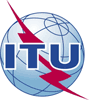 Международный союз электросвязиБюро стандартизации электросвязиОсн.:Циркуляр 84 БСЭ
TSB Events/DAКому:−	Администрациям Государств – Членов Союза−	Членам Сектора МСЭ-Т−	Ассоциированным членам МСЭ-Т−	Академическим организациям − Членам МСЭКопии:–	Председателям и заместителям председателей исследовательских комиссий МСЭ-Т−	Директору Бюро развития электросвязи−	Директору Бюро радиосвязиДля контактов:
Тел.:
Факс:
Эл. почта:Денис Андреев (Denis Andreev)
+41 22 730 5780
+41 22 730 5853
tsbevents@itu.intКому:−	Администрациям Государств – Членов Союза−	Членам Сектора МСЭ-Т−	Ассоциированным членам МСЭ-Т−	Академическим организациям − Членам МСЭКопии:–	Председателям и заместителям председателей исследовательских комиссий МСЭ-Т−	Директору Бюро развития электросвязи−	Директору Бюро радиосвязиКому:−	Администрациям Государств – Членов Союза−	Членам Сектора МСЭ-Т−	Ассоциированным членам МСЭ-Т−	Академическим организациям − Членам МСЭКопии:–	Председателям и заместителям председателей исследовательских комиссий МСЭ-Т−	Директору Бюро развития электросвязи−	Директору Бюро радиосвязиПредмет:Семинар-практикум МСЭ по глобальным подходам к борьбе с контрафакцией и использованием похищенных устройств ИКТ (Женева, Швейцария, 23 июля 2018 года)